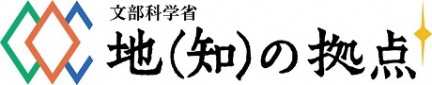 会員各位『コーディネート研究会』では、下記のとおり、平成30年度第１回コーディネート研究会を開催します。皆様のご参加お待ちしております。日　時　平成３０年１２月１２日（水） 1８:３0～１９：５０【第一部】場　所　ヒロロ３階　多世代交流室２　(青森県弘前市駅前町9-20)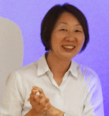 内　容　【第一部】１８：３０～１９：５０●コーディネート事例紹介　講師：西片　奈保子氏　「農林水産物生産拠点宮崎における産学官の挑戦」●ディスカッション【第二部】２０：００～　（第二部に参加される方は会費が必要となります）●近隣の居酒屋さんに場所を移して更なる情報交換会！　　　「わいわい」（予定）　（弘前市大町１-３-１５  0172-３８-２２８８）主　催・ひろさき産学官連携フォーラム共　催・青森COC+推進機構　雇用創出連携プロジェクト（アグリ関連分野）お問い合わせ先・コーディネート研究会事務局（弘前大学研究・イノベーション推進機構） 担当：山木TEL:0172-39-3911  　FAX:0172-39-3921　 E-mail：sangaku@hirosaki-u.ac.jp・コーディネート研究会代表：内山（弘前大学） TEL: 0172-39-3175参加申込　下記参加申込書にご記入のうえ、FAXまたはE-mailにて送信下さい。ＦＡＸ　０１７２-３９-３９２１　E-mail　sangaku@hirosaki-u.ac.jpコーディネート研究会事務局（弘前大学研究・イノベーション推進機構　）行コーディネート研究会事務局（弘前大学研究・イノベーション推進機構　）行コーディネート研究会事務局（弘前大学研究・イノベーション推進機構　）行コーディネート研究会事務局（弘前大学研究・イノベーション推進機構　）行コーディネート研究会事務局（弘前大学研究・イノベーション推進機構　）行企業・団体名（個人名）参加者氏名参加者氏名役職【第一部】事例紹介【第二部】更なる情報交換会出席・欠席出席・欠席出席・欠席出席・欠席